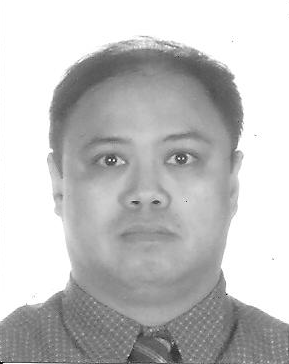 		  RODOLFORODOLFO.304276@2freemail.com  CAREER OBJECTIVE: To identify with an organization where I could find fulfillment in                                             the utilization and enhancement of my academic preparation,                                             experiences and in the process contribute to mutual growth and                                                                             development.EMPLOYMENT HISTORY:                             Company Name	                                  Position                                PeriodHERMANOS TACO SHOP                       Restaurant Supervisor               July 25, 2014-           RESTAURANT                                                                                         Present(Valencia, Quezon City, Philippines)  November 2013- June 2014- partnered in running a Catering business.March 2013- September 2013 - had a personal business of contract growing of chickens.CHIC-BOY RESTAURANT                                Supervisor                         July 19, 2012-(Cinco Koneho Inc.- Cainta, Rizal Philippines)                                             Jan. 7, 2013        Oversees and in-charge on the daily operation of the restaurant.Implements the crew training system in the store through follow-ups.Monitors the weekly sales per man-hour. Prepares the weekly manpower schedule.Ensures implementation of control procedures: Receiving, Issuance, Inventory, and Documentation.Responsible for banking-in all sales money.Ensure proper administration of employment, i.e., conducting interviews, letter of employment, orientation, training, resignation, etc.Performs performance appraisal/evaluation of crew assigned to him.Check on orderings to replenish paper products and all necessary items at the operating stations.Hold regular informal meetings with staff to pass information and receive feedback on work problems and to encourage staff participation in operational improvement.Performs administrative duties (Food and Non-food inventory, stock factor/guide, production control, food and labor cost control and accountabilities, management reports and records, etc.).Dining Operations:Serves the training and coaching needs of the subordinates.Implements the programs to improve the over-all efficiency of the restaurant operation.Ensure the strict compliance of quality control, cash and inventory standards.In-charge in the manpower schedule and discipline of the staff.Handles customer concerns and complaints.Organize and supervise the shift of the FOH (Front of the House) and BOH (Back of the House) staffs.Helps the dining and cashier staff when the situation is needed especially during peak hours.Kitchen Operations:Checks all the kitchen equipment if running in good condition. Facilitate and coordinate the requests for the repair of the broken equipments.Strictly observe and supervise that the FIFO (First In-First Out) system is being implemented on all food items and putting the appropriate labels and production date of all back-up food items.Observes cleanliness, product quality, preparation standards which includes the correct procedures of the standard recipes and strictly notes the expected dispatch time of all the food items being served.Upkeep efficiently all inventories of records and ensure the organization and cleanliness of all storage especially refrigerated storage.RED DEER LODGE HOTEL             Food and Beverage Server         December 2008-  AND CONFERENCE CENTRE                                                                   July 2010         (Alberta, Canada)  	CUNARD LINE LIMITED                             Buffet Steward                       June 2005-          (RMS Queen Mary 2)                            (Acting Junior Waiter)           September 2007       (Southampton, United Kingdom)Handled assistant waiters and dining utilities of seven staffs.Acts as Assistant Waiter in the dining room.Takes and serves the food and beverage orders of the guests in the dining room.Present menus, suggest cocktails and/ or daily features. Pushes the sale of the food and beverage items to the guests. Does the inventory of the stored items in the dining room of the restaurant every month. Studies the menu and familiarizes himself with the outlet’s specialties as well as the out of stock items. Uses Micros terminal, Point of sales System and cash register. Looks after the necessary preparations and mis-en-place in the waiter’s station and the guest's dining tables before the start of the operations. Greets and assists in sitting the guests/ passengers. Mainly in-charge in transporting and refilling the foods in the buffet station. Sets-up the utensils and plates on the buffet area. Assists the guests in carrying their food to their tables. Clears out all the soiled dishes on the table after the guests has dined in the buffet area. Maintains the cleanliness of the dining area of the buffet. Maintains the United States and Canadian Public Health Standards during operations. Performs all the side duties and other assignments as ordered.CUNARD LINE LIMITED                        Officer's Waiter                      September 2003-   (M/V Queen Elizabeth 2)                                                                               July 2004     (Southampton, United Kingdom)	Mainly in-charge in ordering and serving the food for the ship’s officers as passenger’s routines. Sets-up the foods including the mis-en-place for the buffet area and the dining area in the officer’s mess hall. Transports and refills the food in the buffet area for the officers. Maintains the cleanliness of the mis-en-place, food line, food storages, fridges and the dining area in the mess hall of the officers to acceptable standards. Maintains the United States and Canadian Public Health Standards during operations.Performs all the side duties and other assignments as ordered. NORWEGIAN CRUISE LINE                    Buffet Runner	                          June 2000-           (M/S Norwegian Sky &                                                                              August 2002             Norwegian Majesty)                                                                   (Miami, Florida, USA)                                                   Helps in the preparation and cooking the food items to be served in the buffet area in accordance with the Canadian and United States Public Health regulations. Set-up the food items in the buffet area according to the discretion of the chef in charge. Replenish and remove the food items in the buffet area during the scheduled opening and closing times of the buffet area. Maintains the food temperature according to the regulations set up by the Canadian and United States Public Health. Maintains the cleanliness of the buffet area. PRINCESS CRUISES LIMITED               Utility Accommodation/           September 1998-                                 (M/V Island Princess & TSS Sky Princess)      Officer's Steward                 December 1999   (Sta. Clarita, California USA)                                    Utility Accommodation: Wash, rinse, and sanitize all the crew areas which include the alleyways, washrooms, toilets, stairs, deck heads and bulk heads. Assists in collection and disposal of all passengers’ baggage during embarkation and disembarkation. Collects, segregates, and dispose all garbage in the crew area. Maintains the United States and Canadian Public Health Standards during operations. Performs all the side duties and other assignments as ordered.        Officer Steward: Clean and service designated cabins of the officers. Collect bar requirements. Take laundry for cleaning and return as soon as possible. Linen change and towel as passenger routines. Collects and serves meal orders of the officers. Maintains the United States and Canadian Public Health Standards during operations. Performs all the side duties and other assignments as ordered.                EDUCATIONAL BACKGROUND:Bachelor of Science in Hotel 	   Trinity University of Asia		      1997                  and Restaurant Management	   (formerly Trinity College of                  Graduate                                                                                            Quezon City)Secondary			                Roosevelt College Sumulong            	      1990				                Cainta, Rizal, Philippines		  Graduate   CERTIFICATIONS/ SEMINARS & TRAININGS ATTENDED:         Certificate/ Trainings                              Venue                                              PeriodBasic Shift Management          Chic-Boy Restaurant Puregold                November 26-28             Seminar                             J.P. Rizal Makati City, Philippines                   2012            Customer Service and               Chic-Boy Restaurant Puregold                July 14, 2012Food Safety Seminar                 J.P. Rizal Makati City, PhilippinesFirst Aid/ CPR                          Canadian Red Cross		                   March 28-29    (Cardio-Pulmonary           	    c/o Northern College                                        2011    Resuscitation) Certification	    (Timmins, Ontario, Canada)WHMIS (Workplace     	    Online Training		                   March 29, 2011    Hazardous Material Information    System) CertificationFood and Beverage 		    Alberta Hotel & Lodging Association-   Feb. 9, 2010    National Certification	    Red Deer Lodge Hotel & Conference Centre				    (Red Deer, Alberta, Canada)Proserve Liquor Staff	    Alberta Gaming & Liquor Commission- Feb. 24, 2009                 Certification                               Red Deer Lodge Hotel & Conference Centre		         	               		                 (Red Deer, Alberta, Canada)                                           Restaurant Practicum	     Ciudad Fernandina Restaurant – 	      Oct - Dec 1996					     Greenhills, San Juan City, Philippines	Waitering			     TESDA (formerly National -                   July 17 - 25 1995					     Manpower Youth Council)					     Taguig City, Philippines	Hotel Practicum		     Grand Boulevard Hotel – 		      Nov 14, 1994 - 					     Manila, Philippines			       Feb 15, 1995               OTHER SKILLS: Computer Literate.                INTERESTS:Has great attention to detail, organization, analysis and travel.    Personal references are available upon request.